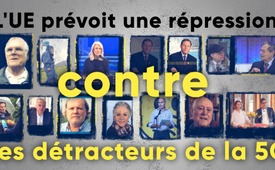 L'UE prévoit une répression contre les détracteurs de la 5G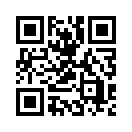 L'UE a-t-elle maintenant reconnu un lien entre le déploiement de la 5G et les dommages sanitaires ? Sinon, on peut difficilement expliquer une approche aussi rigoureuse contre les critiques de la 5G.L'UE prévoit une répression contre les détracteurs de la 5G

La 5G est une base importante pour l'expansion des objets connectés et de l'intelligence artificielle. Les détracteurs de la 5G, tels que les médecins, les scientifiques et les militants, constituent une menace pour son déploiement. Ces détracteurs sont qualifiés de « menaces pour la santé » par le Conseil de l'Union européenne. Par conséquent, ils doivent être combattus par tous les moyens de l’autorité judiciaire. Dans le document « Façonner l'avenir numérique de l'Europe » du 9 juin 2020, le Conseil demande, au point 36, que le pouvoir judiciaire prenne des mesures contre la diffusion de « fausses informations » au sujet des réseaux 5G, notamment les allégations selon lesquelles ce réseau constitue une menace pour la santé ou qu'il est lié au COVID-19. Étant donné qu'un débat public sur les risques sanitaires de la 5G est empêché sous la menace de sanctions, la légitimité des intentions des auteurs doit être fortement remise en question.de ag.Sources:https://www.consilium.europa.eu/media/44389/st08711-en20.pdf
www.zeitpunkt.ch/index.php/eu-repression-gegen-5g-kritikerCela pourrait aussi vous intéresser:#5G-TelephonieMobile - Téléphonie mobile - www.kla.tv/5G-TelephonieMobile

#PolitiqueUE - La politique de l'UE sous la loupe - www.kla.tv/PolitiqueUE

#Democratie - www.kla.tv/DemocratieKla.TV – Des nouvelles alternatives... libres – indépendantes – non censurées...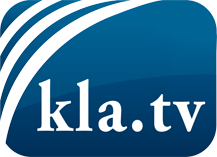 ce que les médias ne devraient pas dissimuler...peu entendu, du peuple pour le peuple...des informations régulières sur www.kla.tv/frÇa vaut la peine de rester avec nous! Vous pouvez vous abonner gratuitement à notre newsletter: www.kla.tv/abo-frAvis de sécurité:Les contre voix sont malheureusement de plus en plus censurées et réprimées. Tant que nous ne nous orientons pas en fonction des intérêts et des idéologies de la système presse, nous devons toujours nous attendre à ce que des prétextes soient recherchés pour bloquer ou supprimer Kla.TV.Alors mettez-vous dès aujourd’hui en réseau en dehors d’internet!
Cliquez ici: www.kla.tv/vernetzung&lang=frLicence:    Licence Creative Commons avec attribution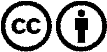 Il est permis de diffuser et d’utiliser notre matériel avec l’attribution! Toutefois, le matériel ne peut pas être utilisé hors contexte.
Cependant pour les institutions financées avec la redevance audio-visuelle, ceci n’est autorisé qu’avec notre accord. Des infractions peuvent entraîner des poursuites.